1345                                                                                                         1521	 						                    1810			                  1821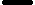 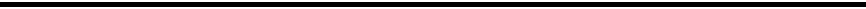 I.  Aztec Society	               II. Spanish Conquest		III. The Spanish Colony-New Spain                    IV. Mexican IndependenceA.					A.				A.						A.										1.										2.											3.					B.B.					B.																								C.																								C.															D.